ISTRUZIONI DI LAVORO PER IL SETTORE MANIFATTURIERO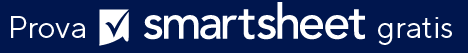 TITOLO / DESCRIZIONE DEL PROCESSO DI PRODUZIONECREATO DAAMBITOAMBITOAMBITONUMERO DI PROCESSODATA DI EMISSIONE INIZIALEINVENTARIOINVENTARIOINVENTARIOVERSIONE CORRENTE0.0.0DISTINTA BASEOUTSOURCINGPERCORSI PRODUTTIVIWORK IN PROGRESS (WIP)COSTOPROGRAMMA DI PRODUZIONE PRINCIPALEELENCO DELLE ISTRUZIONI / FASIDATA DI COMPLETAMENTO 
PROGRAMMATA DATA DI COMPLETAMENTO 
EFFETTIVAAUTORIZZATO DADICHIARAZIONE DI NON RESPONSABILITÀQualsiasi articolo, modello o informazione sono forniti da Smartsheet sul sito web solo come riferimento. Pur adoperandoci a mantenere le informazioni aggiornate e corrette, non offriamo alcuna garanzia o dichiarazione di alcun tipo, esplicita o implicita, relativamente alla completezza, l’accuratezza, l’affidabilità, l’idoneità o la disponibilità rispetto al sito web o le informazioni, gli articoli, i modelli o della relativa grafica contenuti nel sito. Qualsiasi affidamento si faccia su tali informazioni, è pertanto strettamente a proprio rischio.